【今日主題】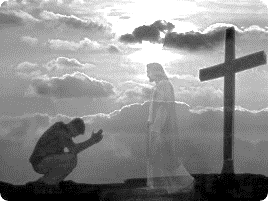 一生的榮耀史弘揚弟兄(聯合二村教會)經文：羅馬書八26~30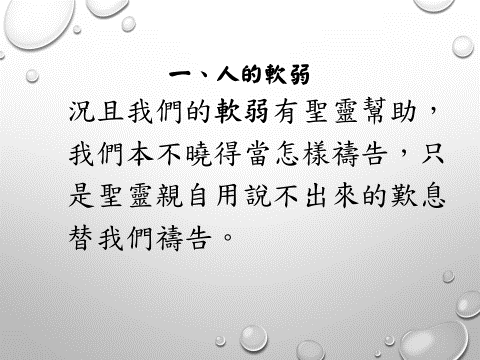 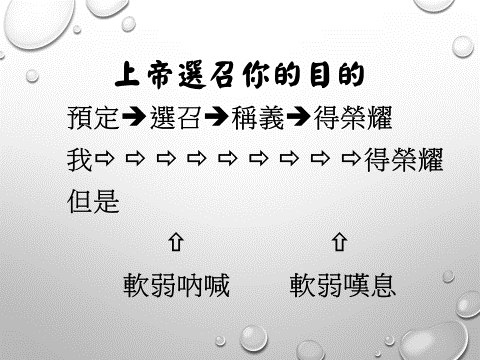 軟弱而吶喊請聽保羅的吶喊︰羅七24「我真是苦啊！誰能救我脫離這取死的身體呢？」為什麼?羅七19「立志為善由得我，只是    行出來由不得我。故此，我所願意的善，我反不做；我所不願意的惡，我倒去做。」我已經信耶穌了，但還是會逾越神的命令犯罪，理想與現實是我們的軟弱！軟弱而嘆息羅八23「我們這有聖靈初結果子的，也是自己心裏嘆息，等候得著神兒子的名份，乃是我們身體得贖。」又是為何?因為，等候得著神兒子的名份，      乃是我們身體得贖。我們很想要像耶穌，但我們仍活在受到罪惡污染的環境中而常常沮喪難過。  天上地上的差距是我們的軟弱！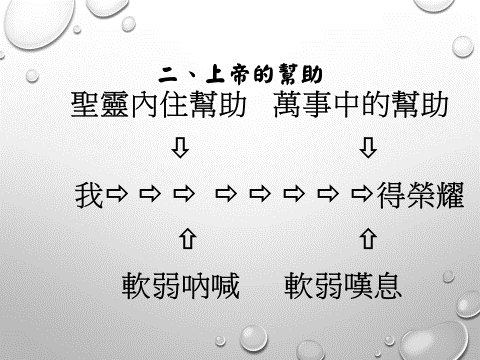 聖靈內住的幫助羅八26「我們本不曉得當怎樣禱告， 只是聖靈親自用說不出來的歎息替我們禱告。」上帝賜下耶穌成為我們的救主，上帝賜下聖靈成為我們的幫助。聖靈替我們在父上帝面前禱告，為了何事而禱告?  為了我們的軟弱而代求，並鼓勵安慰我們倚靠赦罪之恩。羅八27「鑒察人心的，曉得聖靈的意思，因為聖靈照著神的旨意替聖徒祈求。」你的軟弱神都知道，你的嘆息神都聽到，但神要我們繼續向得榮耀前進！萬事中的幫助羅八28「萬事都互相效力，叫愛神的人得益處，就是按他旨意被召的人。」上帝在你周邊發生的每一件事，都可以成為你得榮耀與效法耶穌基督的益處。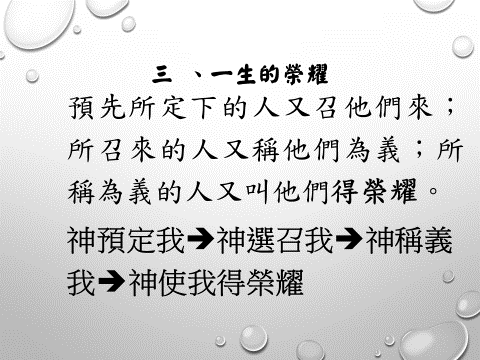 在愛神中榮耀神愛神是甚麼意思？  相信神在萬事中智慧的安排…  搬家、換工作、疾病、生孩子…羅八32「神既不愛惜自己的兒子，為我們眾人捨了，豈不也把萬物和他一同白白的賜給我們嗎？」2.在效法中榮耀神八29「因為他預先所知道的人， 就預先定下效法他兒子的模樣， 使他兒子在許多弟兄中作長子。」你渴不渴慕像耶穌?將來的榮耀腓三21「將我們這卑賤的身體改變形狀、和祂自己榮耀的身體相似。」現在的榮耀上帝要塑造我們像祂兒子的性情。羅十二2「不要效法這個世界，只要心意更新而變化，叫你們察驗何為神的善良、純全、可喜悅的旨意。」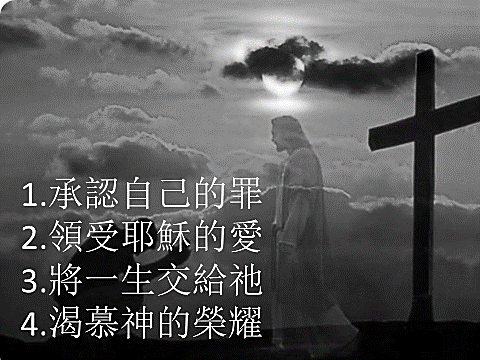 8/7福音人生˙人生福音-講座「什麼樣的水，能解心靈的渴？」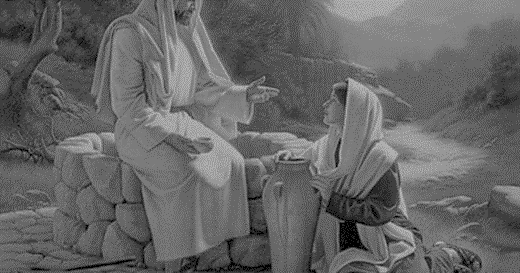 主題︰生之追尋—三隻海獅的故事時間︰105年8月7日(日)上午9:45~11:00地點︰本教會講員︰彭懷冰弟兄向未信主的親友傳福音是已蒙恩的你我，當盡的本份，也是主耶穌邀請我們參與的大使命；請弟兄姊妹預備心、以禱告、努力邀請親朋好友，盡上本分，求主施恩。邀請DM在長椅上。另類福音良機《社區親子講座》親子關係的春˙夏˙秋˙冬夏季《8月28日》下午2:10~4:00 發脾氣也是一種求救   —談親子衝突的緩解術地點: 本教會主講︰洪桃美老師/拉第石心理諮商所      方式︰講演+親子互動兒童年齡層:適合5~12歲費用︰免費參加報名︰需以電話報名02-23710952※長椅上備有DM，歡迎索取邀請。台北市基督徒聚會處             第2439期  2016.07.24 教會網站：http://www.taipeiassembly.org  	年度主題：福音帶來改變		主日上午	主日下午 	下週主日上午	下週主日下午	聚會時間：9時45分	2時10分	9時45分	2時10分	司     會：	張庭彰弟兄  		任  駿弟兄	領     詩：	安城秀弟兄	健康講座	任  駿弟兄	司     琴：徐漢慧姊妹	許家蓁姊妹	俞齊君姊妹	講     員：史弘揚弟兄	魏詠珊姊妹	王裕一弟兄	本週題目：一生的榮耀		下週主題：	耶穌哭了!	本週經文：羅馬書八26~30			下週經文：	約翰福音十一17-40 	上午招待：王雅麗姊妹 林寶猜姊妹	下週招待：	陳美月姊妹 金貞美姊妹			吳純紹姊妹				吳瑞碧姊妹臺北市中正區100南海路39號。電話（02）23710952傳真（02）23113751小子們哪，你們要住在主裡面。這樣，他若顯現，我們就可以坦然無懼；當他來的時候，在他面前也不至於慚愧。                                                    約翰壹書2:28本週各項聚會今日	09:30	兒童主日學		09:45	主日講道		10:30	中學生團契		11:00	慕道班	羅煜寰弟兄		11:00《擘餅記念主聚會》	週二 07:30	晨更禱告會	呂允仁弟兄	19:30	英文查經班週三	19:30	特別禱告會	陳宗賢弟兄週四	15:00	姊妹聚會	王清清姊妹週五	15:00	姊妹禱告會		19:30	小社青   	苦難與工作		19:30	愛的團契	關懷探訪週六	18:00	社青團契	聯誼活動     18:00	大專團契	家庭聚會7/24教會【健康講座】主題︰ 腸胃道的保健與疾病防治  時間︰7月24日(日)下午2:10~4:00講員︰  許家蓁、魏詠珊姊妹2016【成人主日學】下從舊約歷史看神的救恩計劃   --《以色列王國時代~下》進入舊約歷史中，看見以色列與猶大所犯的罪滿溢到神無法停止向他們發怒。神警告會有審判，也不斷給他們回轉的機會，然而以色列民選擇丟棄神的話終究滅亡，以致被擄離開故土。在被擄之地，神不忘施行憐恤，並賜下盼望之光！研讀歷史書，能從神的話語中找出與生命關聯之處；並在聖靈引導中查驗自己、學習成長。《上課時間》8/21起開課，每月第一、三週主日下午2:10~4:00，採老師授課、小組討論等方式進行。※請索取課程介紹(在長椅上)。